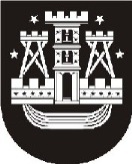 KLAIPĖDOS MIESTO SAVIVALDYBĖS ADMINISTRACIJOS DIREKTORIUSĮSAKYMASDĖL grupės VEIKLOS SUSTABDYMO lopšelyje-darželyje „šaltInėlis“Nr.KlaipėdaVadovaudamasis Lietuvos Respublikos vietos savivaldos įstatymo 29 straipsnio 8 dalies 2 punktu, Lietuvos Respublikos sveikatos apsaugos ministro – valstybės lygio ekstremaliosios situacijos valstybės operacijų vadovo 2020 m. lapkričio 6 d. sprendimo Nr. V-2543 „Dėl ikimokyklinio ir priešmokyklinio ugdymo organizavimo būtinų sąlygų“ 3.2 papunkčiu, Atlyginimo už maitinimo paslaugą Klaipėdos miesto savivaldybės švietimo įstaigose, įgyvendinančiose ikimokyklinio ar priešmokyklinio ugdymo programas, nustatymo tvarkos aprašo, patvirtinto Klaipėdos miesto savivaldybės tarybos 2016 m. gegužės 26 d. sprendimu Nr. T2-143 „Dėl Atlyginimo už maitinimo paslaugą Klaipėdos miesto savivaldybės švietimo įstaigose, įgyvendinančiose ikimokyklinio ar priešmokyklinio ugdymo programas, nustatymo tvarkos aprašo patvirtinimo ir atlyginimo dydžio nustatymo“, 14.2.1 papunkčiu ir atsižvelgdamas į Klaipėdos lopšelio-darželio „Šaltinėlis“ direktorės Aušros Astrauskienės 2021 m. sausio 15 d. raštą Nr. SI-3 „Dėl ugdymo ir vaikų priežiūros proceso sustabdymo ikimokyklinio ugdymo „Pursliukų“ grupėje“:1. Stabdau Klaipėdos lopšelio-darželio „Šaltinėlis“ ikimokyklinio ugdymo grupės „Pursliukai“ veiklą dėl to, kad asmenys, turėję sąlytį su sergančiu COVID-19 asmeniu, privalo izoliuotis nuo 2021 m. sausio 15 d. iki 2021 m. sausio  25 d. (imtinai), nemokant minėtos grupės  ugdytinių tėvams atlyginimo už maitinimo paslaugą minėtu laikotarpiu.2. Pavedu Aušrai Astrauskienei, Klaipėdos lopšelio-darželio „Šaltinėlis“ direktorei, su šiuo įsakymu supažindinti šios grupės darbuotojus, vaikų tėvus (globėjus, rūpintojus) ir atlikti kitus veiksmus, susijusius su grupės veiklos sustabdymu, Lietuvos Respublikos darbo kodekso ir kitų teisės aktų nustatyta tvarka.Savivaldybės administracijos direktoriusGintaras Neniškis